UČNA SNOV (ČETRTEK, 19. 3. 2020) Predmeti: SLJ, MAT, ŠPO, SPOSLOVENŠČINA – poprava besedila in prepis - besede nagajivke (utrjevanje)S popravnimi znamenji popravi napake v besedilu, ki ga najdeš v mapi z učnim gradivom (Moj dedeg). Prilepi ga v šolsko pisanko in besedilo nato prepiši. Pri tem pazi na lepopis. Poleg naslova ne pozabi zapisati datuma.Branje po želji.MATEMATIKA –  Reši, saj zmoreš – besedilne nalogeReši naloge povezane s časom v DZ, str. 43, 68/1,5.Vadi poštevanko na kartončkih.ŠPORT Pojdi na sprehod v naravo (pazi, da ne boš v stiku z drugimi ljudmi).SPOZNAVANJE OKOLJA – URA – štetje minut in ur (praktično delo – delo z uro)Vadi prikazovanje in branje časa na uri. Prosi starše, naj ti nastavijo čas na uri, ti pa ga nato preberi. Lahko ga poskusiš tudi zapisati (pri tem uporabi rdečo in modro barvico).Starši naj ti čas povejo (ali zapišejo), ti pa ga nastavi na svoji uri.Pozoren-na bodi na to, da vadiš tako branje dopoldanskega, kot tudi popoldanskega časa.Npr.: dopoldanski čas: 2.35         popoldanski čas: 14.35Za malo zabave si lahko ogledaš in rešiš tudi vaje na spodnjem  posnetku - na spodnji povezavi (barve kazalcev naj te ne zmotijo, ker so drugačne od tistih, za katere smo se dogovorili mi).https://www.youtube.com/watch?v=OiK6R4MczzoSpodaj ti dodajam ti še učni list (PAZI! – na dveh straneh), iz katerega si boš izdelal-a igro in se z njo malo poigral-a. Upam, da doma imate tiskalnik in si ga boš lahko natisnil-a. Ker so kazalci že narisani, jih pobarvaj z ustrezno (dogovorjeno) barvo (minutni - rdeč, urni – moder). List prilepi na tršo podlago in okenca izreži po črtah. Nato kartončke med seboj premešaj in poskusi poiskati pare.Bodi zdrav-a, zabavaj se in lepo se imej.Tvoja učiteljica Urška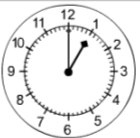 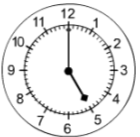 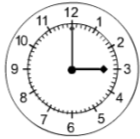 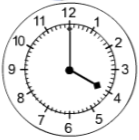 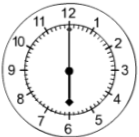 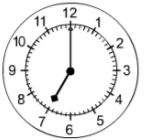 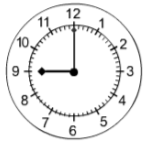 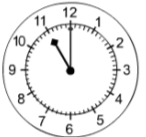 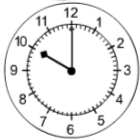 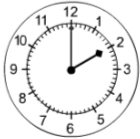 1.0013.005.0017.003.0015.004.0016.006.0018.007.0019.009.0021.0011.0023.0010.0022.002.0014.00